Інформація щодо вільних виробничих приміщень/будівель на території Долинської ТГПропозиція №1Пропозиція №2Пропозиція №3Пропозиція №4Пропозиція №5Пропозиція №6Пропозиція №7Пропозиція №8Пропозиція №9Пропозиція №10Пропозиція №11Пропозиція 12Пропозиція 13Пропозиція 14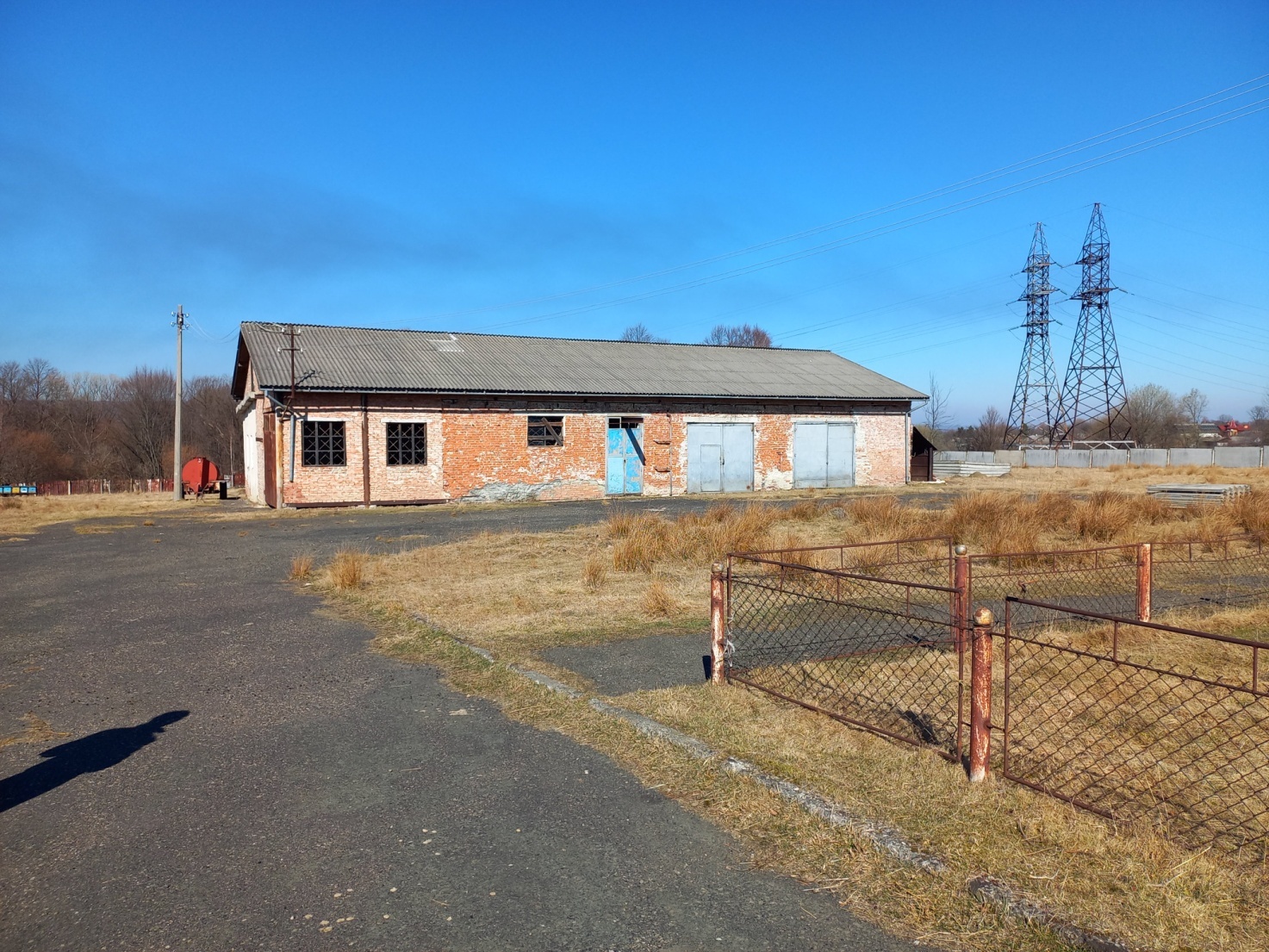 Загальна інформаціяЗагальна інформаціяЗагальна інформація1.1Назва виробничої площі (довільно)Виробничий майданчик деревообробного підприємства1.1.1ПопереднєвикористанняплощіРозташування приміщенняРозташування приміщення1.2GPS локація будівлі (в десяткових одиницях)1.3ОбластьІвано-Франківська1.3.1Відстань до найближчого обласного центру (км)641.3.2Чисельність населення найближчого обласного центру (тис.осіб)230,51.4РайонКалуський1.4.1Відстань до найближчого районного центру (км)331.4.2Чисельність населення найближчого районного центру (тис.осіб)66,11.5ТГДолинська1.6Населений пункт*Долина1.6.1Адреса будівлі (згідно з тех.документацією) *Вул. 8 Березня, 5Б (за вокзалом)1.6.2Відстань від приміщення/будівлі до центру найближчого населеного пункту (км)1,51.6.3Чисельність населення найближчого населеного пункту (тис.осіб)20,71.7Відстань від приміщення/будівлі до житлової забудови (км)0,5Транспортна інфраструктураТранспортна інфраструктура2.1Під’їзна дорога для вантажних автомобілів (опишіть, яке покриття дороги, її  ширина) *5 км асфальтована дорога, 0,5км - грунтова2.2Відстань до автодороги державного значення (км)*5,52.3Відстань до найближчої вантажної залізничної станції (км) *0,162.4Відстань до залізничної колії (км) (вкажіть «0»,  якщо колія підведена до об’єкту) *2.5Назва найближчого міжнародного аеропорту Івано-Франківськ2.6Відстань автодорогою до міжнародного аеропорту (км)742.7Відстань до найближчої зупинки громадського транспорту (автобуси, потяги).2.8Щоденна орієнтовна кількість маршрутів громадського транспорту від найближчої зупинки громадського транспорту (автобуси, потяги).Характеристика приміщень (в даний розділ не включати інформацію по офісних приміщеннях)Характеристика приміщень (в даний розділ не включати інформацію по офісних приміщеннях)3.1Площа виробничо-складського приміщення в межах одного поверху, БЕЗ урахування офісних та допоміжних приміщень (кв.м.) (вказувати з округленням не більше десяткового значення - одного знаку після коми) *Загальна площа приміщень 6000м2, в т.ч столярний,цех, паркетний цех, майновий комплекс, сушильні камери, гаражні бокси, склад ВМТП, адміністративна будівля 1/3, клуб-їдальня, склади.3.1.1Довжина виробничо-складського приміщення (м)*3.1.2Ширина виробничо-складського приміщення (м) *3.1.3Висота виробничо-складського приміщення (м) *3.2Площа офісних приміщень (тис. кв.м.) 3.3Площа додаткових приміщень (підсобні, побутові, допоміжні тощо), (тис. кв.м.) (у випадку відсутності, вказати «0») *Характеристика будівліХарактеристика будівлі4.1Рік будівництва приміщення/будівлі4.2Кількість поверхів будівлі, в якій розміщені вільні виробничі площі*14.3Поверхи, на яких знаходяться вільні виробничі площі (якщо декілька, вкажіть розділяючи комою «,»)14.4Загальна площа території/ділянки, на якій розташовані виробничі площі – територія, яка буде використовуватись разом з приміщенням (га) *3,694.5Наявність у будівлі спеціалізованого виробничо-складського обладнання *4.6Опишіть можливість забезпечити завантажувально-розвантажувальні операції. Вкажіть кількість воріт в будівлі 4.7Технічний стан будівлі (досконалий, добрий, середній, поганий, інше) *Середній4.8Які основні роботи необхідно виконати для підготовки площі до виробничого процесу (перерахуйте ці роботи і коротко опишіть, що потрібно зробити по кожній з них)4.9Орієнтовні терміни для підготовки об’єкту до використання (місяці)4.10Додаткова інформація Інженерні комунікаціїІнженерні комунікаціїГазопостачанняГазопостачання5.1.1Резерв підведеної потужності газопостачання (м3/год)5.1.2На скільки можливе збільшення потужності газопостачання, (м3/год)5.1.3Діаметр газопроводу, підведений до будівлі (мм) *5.1.4Наявність газорозподільчого пункту (ГРП) на території об’єктуЕлектропостачанняЕлектропостачання5.2.1Резерв підведеної потужності електропостачання (кВт) (якщо потужність менше 100 кВт – вказати «0») *5.2.2На скільки можливе збільшення потужності електропостачання, (кВт) *5.2.3Характеристика електро-трансформаторної підстанції, до якої під’єднана будівля*1мВтВодопостачанняВодопостачання5.3.1Резерв підведеної потужності (м3/год) *5.3.2На скільки можливе збільшення потужності водопостачання, (м3/год)ВодовідведенняВодовідведення5.4.1Резерв підведеної потужності водовідведення (м3/год) *5.4.2На скільки можливе збільшення потужності водовідведення, (м3/год)Мережі зв’язкуМережі зв’язку5.5.1Наявність оптоволоконних мереж5.5.2Відстань до зовнішнього вузла оптоволоконних мереж, (км)5.5.3Як забезпечується (чи можливо забезпечити) опалення будівлі (опишіть) КонтактиКонтакти6.1Власник приміщення/будівлі*ТОВ «Агропромінвест»6.2Код ЄДРПОУ*313560856.3Форма власності (державна, комунальна, інше) *Приватна6.4Вид використання будівлі*Промислове виробництво6.5Ім`я, прізвище контактної особи*Григорчук Микола Васильович6.6Посада контактної особи*Керівник6.7Мова спілкування*Українська6.8Моб. тел. *06723554566.9E-mail*tartak5@ukr.net6.10Адреса веб-сайту*Умови передачі інвесторуУмови передачі інвестору7.1Оренда, постійне користування, продаж, інше (зазначте)*За домовленістю7.2Вартість оренди за рік, дол. США./м. кв.7.3Вартість продажу, дол. США/м. кв.8Дата підготовки інформації (місяць, рік)Додаткові матеріалиДодаткові матеріали9.1Посилання на інвестиційний тизер (згідно з шаблоном)9.2Посилання на додаткові матеріали Загальна інформаціяЗагальна інформаціяЗагальна інформація1.1Назва виробничої площі (довільно)Виробниче приміщення1.1.1ПопереднєвикористанняплощіСклади для оптової торгівлі продуктами харчуванняРозташування приміщенняРозташування приміщення1.2GPS локація будівлі (в десяткових одиницях)48.98049722834989, 23.9796148110825561.3ОбластьІвано-Франківська1.3.1Відстань до найближчого обласного центру (км)641.3.2Чисельність населення найближчого обласного центру (тис.осіб)230,51.4РайонКалуський1.4.1Відстань до найближчого районного центру (км)331.4.2Чисельність населення найближчого районного центру (тис.сіб)66,11.5ТГДолинська1.6Населений пункт*Долина1.6.1Адреса будівлі (згідно з тех.документацією) *вул. Торгова, 6 б1.6.2Відстань від приміщення/будівлі до центру найближчого населеного пункту (км)11.6.3Чисельність населення найближчого населеного пункту (тис.осіб)20,71.7Відстань від приміщення/будівлі до житлової забудови (км)0,5Транспортна інфраструктураТранспортна інфраструктура2.1Під’їзна дорога для вантажних автомобілів (опишіть, яке покриття дороги, її  ширина) *Тверде покриття2.2Відстань до автодороги державного значення (км) *0,52.3Відстань до найближчої вантажної залізничної станції (км) *0,52.4Відстань до залізничної колії (км) (вкажіть «0»,  якщо колія підведена до об’єкту) *0,52.5Назва найближчого міжнародного аеропорту Івано-Франківськ2.6Відстань автодорогою до міжнародного аеропорту (км)782.7Відстань до найближчої зупинки громадського транспорту (автобуси, потяги).0,52.8Щоденна орієнтовна кількість маршрутів громадського транспорту від найближчої зупинки громадського транспорту (автобуси, потяги).Характеристика приміщень (в даний розділ не включати інформацію по офісних приміщеннях)Характеристика приміщень (в даний розділ не включати інформацію по офісних приміщеннях)3.1Площа виробничо-складського приміщення в межах одного поверху, БЕЗ урахування офісних та допоміжних приміщень (кв.м.) (вказувати з округленням не більше десяткового значення - одного знаку після коми) *3503.1.1Довжина виробничо-складського приміщення (м)*243.1.2Ширина виробничо-складського приміщення (м) *14,53.1.3Висота виробничо-складського приміщення (м) *43.2Площа офісних приміщень (кв.м.) 5803.3Площа додаткових приміщень (підсобні, побутові, допоміжні тощо), (тис. кв.м.) (у випадку відсутності, вказати «0») *Характеристика будівліХарактеристика будівлі4.1Рік будівництва приміщення/будівлі19854.2Кількість поверхів будівлі, в якій розміщені вільні виробничі площі*14.3Поверхи, на яких знаходяться вільні виробничі площі (якщо декілька, вкажіть розділяючи комою «,»)14.4Загальна площа території/ділянки, на якій розташовані виробничі площі – територія, яка буде використовуватись разом з приміщенням *980 м24.5Наявність у будівлі спеціалізованого виробничо-складського обладнання *4.6Опишіть можливість забезпечити завантажувально-розвантажувальні операції. Вкажіть кількість воріт в будівлі 14.7Технічний стан будівлі (досконалий, добрий, середній, поганий, інше) *Середній4.8Які основні роботи необхідно виконати для підготовки площі до виробничого процесу (перерахуйте ці роботи і коротко опишіть, що потрібно зробити по кожній з них)Забезпечення обладнанням4.9Орієнтовні терміни для підготовки об’єкту до використання (місяці)4.10Додаткова інформація Інженерні комунікаціїІнженерні комунікаціїГазопостачанняГазопостачання5.1.1Резерв підведеної потужності газопостачання (м3/год)відсутнє5.1.2На скільки можливе збільшення потужності газопостачання, (м3/год)-5.1.3Діаметр газопроводу, підведений до будівлі (мм) *-5.1.4Наявність газорозподільчого пункту (ГРП) на території об’єктуніЕлектропостачанняЕлектропостачання5.2.1Резерв підведеної потужності електропостачання (кВт) (якщо потужність менше 100 кВт – вказати «0») *наявне5.2.2На скільки можливе збільшення потужності електропостачання, (кВт) *5.2.3Характеристика електро-трансформаторної підстанції, до якої під’єднана будівля*ВодопостачанняВодопостачання5.3.1Резерв підведеної потужності (м3/год) *наявне5.3.2На скільки можливе збільшення потужності водопостачання, (м3/год)ВодовідведенняВодовідведення5.4.1Резерв підведеної потужності водовідведення (м3/год) *наявне5.4.2На скільки можливе збільшення потужності водовідведення, (м3/год)Мережі зв’язкуМережі зв’язку5.5.1Наявність оптоволоконних мереж5.5.2Відстань до зовнішнього вузла оптоволоконних мереж, (км)5.5.3Як забезпечується (чи можливо забезпечити) опалення будівлі (опишіть) Централізовано, електрообігрівачі, власна газова котельня, власна твердопаливна котельня)КонтактиКонтакти6.1Власник приміщення/будівлі*Скрипник Ігор Богданович6.2Код ЄДРПОУ*6.3Форма власності (державна, комунальна, інше) *Приватна6.4Вид використання будівлі*Оренда6.5Ім`я, прізвище контактної особи*Скрипник Ігор Богданович6.6Посада контактної особи*6.7Мова спілкування*Українська6.8Моб. тел. *+38 066 480 69 646.9E-mail*s.vitaliy.b@gmail.com6.10Адреса веб-сайту*Умови передачі інвесторуУмови передачі інвестору7.1Оренда, постійне користування, продаж, інше (зазначте)*Oренда,  внесок в статутний капітал спільного підприємства7.2Вартість оренди за рік, дол. США./м. кв.7.3Вартість продажу, дол. США/м. кв.8Дата підготовки інформації (місяць, рік)Лютий, 2022Додаткові матеріалиДодаткові матеріали9.1Посилання на інвестиційний тизер (згідно з шаблоном)9.2Посилання на додаткові матеріали Загальна інформаціяЗагальна інформаціяЗагальна інформація1.1Назва виробничої площі (довільно)Виробниче приміщення1.1.1ПопереднєвикористанняплощіВиробничі приміщенняРозташування приміщенняРозташування приміщення1.2GPS локація будівлі (в десяткових одиницях)1.3ОбластьІвано-Франківська1.3.1Відстань до найближчого обласного центру (км)641.3.2Чисельність населення найближчого обласного центру (тис.осіб)230,51.4РайонКалуський1.4.1Відстань до найближчого районного центру (км)331.4.2Чисельність населення найближчого районного центру (тис.сіб)66,11.5ТГДолинська1.6Населений пункт*Долина1.6.1Адреса будівлі (згідно з тех.документацією) *вул. Обліски, 361.6.2Відстань від приміщення/будівлі до центру найближчого населеного пункту (км)1.6.3Чисельність населення найближчого населеного пункту (тис.осіб)20,71.7Відстань від приміщення/будівлі до житлової забудови (км)Транспортна інфраструктураТранспортна інфраструктура2.1Під’їзна дорога для вантажних автомобілів (опишіть, яке покриття дороги, її  ширина) *Наявна2.2Відстань до автодороги державного значення (км)*0,12.3Відстань до найближчої вантажної залізничної станції (км) *22.4Відстань до залізничної колії (км) (вкажіть «0»,  якщо колія підведена до об’єкту) *2.5Назва найближчого міжнародного аеропорту 2.6Відстань автодорогою до міжнародного аеропорту (км)2.7Відстань до найближчої зупинки громадського транспорту (автобуси, потяги).2.8Щоденна орієнтовна кількість маршрутів громадського транспорту від найближчої зупинки громадського транспорту (автобуси, потяги).Характеристика приміщень (в даний розділ не включати інформацію по офісних приміщеннях)Характеристика приміщень (в даний розділ не включати інформацію по офісних приміщеннях)3.1Площа виробничо-складського приміщення в межах одного поверху, БЕЗ урахування офісних та допоміжних приміщень (кв.м.) (вказувати з округленням не більше десяткового значення - одного знаку після коми) *75483.1.1Довжина виробничо-складського приміщення (м)*3.1.2Ширина виробничо-складського приміщення (м) *3.1.3Висота виробничо-складського приміщення (м) *43.2Площа офісних приміщень (кв.м.) 3.3Площа додаткових приміщень (підсобні, побутові, допоміжні тощо), (кв.м.) (у випадку відсутності, вказати «0») *Характеристика будівліХарактеристика будівлі4.1Рік будівництва приміщення/будівлі4.2Кількість поверхів будівлі, в якій розміщені вільні виробничі площі*14.3Поверхи, на яких знаходяться вільні виробничі площі (якщо декілька, вкажіть розділяючи комою «,»)14.4Загальна площа території/ділянки, на якій розташовані виробничі площі – територія, яка буде використовуватись разом з приміщенням (га) *4.5Наявність у будівлі спеціалізованого виробничо-складського обладнання *4.6Опишіть можливість забезпечити завантажувально-розвантажувальні операції. Вкажіть кількість воріт в будівлі 4.7Технічний стан будівлі (досконалий, добрий, середній, поганий, інше) *Середній4.8Які основні роботи необхідно виконати для підготовки площі до виробничого процесу (перерахуйте ці роботи і коротко опишіть, що потрібно зробити по кожній з них)4.9Орієнтовні терміни для підготовки об’єкту до використання (місяці)4.10Додаткова інформація Інженерні комунікаціїІнженерні комунікаціїГазопостачанняГазопостачання5.1.1Резерв підведеної потужності газопостачання (м3/год)відстань для підключення до газопроводу середнього тиску/ГРП 200 м5.1.2На скільки можливе збільшення потужності газопостачання, (м3/год)5.1.3Діаметр газопроводу, підведений до будівлі (мм) *5.1.4Наявність газорозподільчого пункту (ГРП) на території об’єктуЕлектропостачанняЕлектропостачання5.2.1Резерв підведеної потужності електропостачання (кВт) (якщо потужність менше 100 кВт – вказати «0») *наявне5.2.2На скільки можливе збільшення потужності електропостачання, (кВт) *5.2.3Характеристика електро-трансформаторної підстанції, до якої під’єднана будівля*ВодопостачанняВодопостачання5.3.1Резерв підведеної потужності (м3/год) *наявне5.3.2На скільки можливе збільшення потужності водопостачання, (м3/год)ВодовідведенняВодовідведення5.4.1Резерв підведеної потужності водовідведення (м3/год) *наявне5.4.2На скільки можливе збільшення потужності водовідведення, (м3/год)Мережі зв’язкуМережі зв’язку5.5.1Наявність оптоволоконних мереж5.5.2Відстань до зовнішнього вузла оптоволоконних мереж, (км)5.5.3Як забезпечується (чи можливо забезпечити) опалення будівлі (опишіть) ВідсутнєКонтактиКонтакти6.1Власник приміщення/будівлі*Меблева компанія «Забава»6.2Код ЄДРПОУ*6.3Форма власності (державна, комунальна, інше) *Приватна6.4Вид використання будівлі*6.5Ім`я, прізвище контактної особи*Скрипник Ігор Богданович6.6Посада контактної особи*Власник6.7Мова спілкування*Українська6.8Моб. тел. *(03477)2-56-22; 09920257796.9E-mail*s.vitaliy.b@gmail.com6.10Адреса веб-сайту*Умови передачі інвесторуУмови передачі інвестору7.1Оренда, постійне користування, продаж, інше (зазначте)*Oренда,  внесок в статутний капітал спільного підприємства або продаж7.2Вартість оренди за рік, дол. США./м. кв.7.3Вартість продажу, дол. США/м. кв.8Дата підготовки інформації (місяць, рік)Додаткові матеріалиДодаткові матеріали9.1Посилання на інвестиційний тизер (згідно з шаблоном)9.2Посилання на додаткові матеріали Загальна інформаціяЗагальна інформаціяЗагальна інформація1.1Назва виробничої площі (довільно)Склад,  виробництво1.1.1ПопереднєвикористанняплощіШвейне виробництвоРозташування приміщенняРозташування приміщення1.2GPS локація будівлі (в десяткових одиницях)1.3ОбластьІвано-Франківська1.3.1Відстань до найближчого обласного центру (км)1.3.2Чисельність населення найближчого обласного центру (тис.осіб)230,51.4РайонКалуський1.4.1Відстань до найближчого районного центру (км)331.4.2Чисельність населення найближчого районного центру (тис.сіб)66,11.5ТГДолинська1.6Населений пункт*Долина1.6.1Адреса будівлі (згідно з тех.документацією) *вул. Грушевського 3в1.6.2Відстань від приміщення/будівлі до центру найближчого населеного пункту (км)1.6.3Чисельність населення найближчого населеного пункту (тис.осіб)20,71.7Відстань від приміщення/будівлі до житлової забудови (км)Транспортна інфраструктураТранспортна інфраструктура2.1Під’їзна дорога для вантажних автомобілів (опишіть, яке покриття дороги, її  ширина) *Наявна2.2Відстань до автодороги державного значення (км)*0,52.3Відстань до найближчої вантажної залізничної станції (км) *22.4Відстань до залізничної колії (км) (вкажіть «0»,  якщо колія підведена до об’єкту) *2.5Назва найближчого міжнародного аеропорту 2.6Відстань автодорогою до міжнародного аеропорту (км)2.7Відстань до найближчої зупинки громадського транспорту (автобуси, потяги).2.8Щоденна орієнтовна кількість маршрутів громадського транспорту від найближчої зупинки громадського транспорту (автобуси, потяги).Характеристика приміщень (в даний розділ не включати інформацію по офісних приміщеннях)Характеристика приміщень (в даний розділ не включати інформацію по офісних приміщеннях)3.1Площа виробничо-складського приміщення в межах одного поверху, БЕЗ урахування офісних та допоміжних приміщень (кв.м.) (вказувати з округленням не більше десяткового значення - одного знаку після коми) *1203.1.1Довжина виробничо-складського приміщення (м)*3.1.2Ширина виробничо-складського приміщення (м) *3.1.3Висота виробничо-складського приміщення (м) *33.2Площа офісних приміщень (кв.м.) 3.3Площа додаткових приміщень (підсобні, побутові, допоміжні тощо), (кв.м.) (у випадку відсутності, вказати «0») *Характеристика будівліХарактеристика будівлі4.1Рік будівництва приміщення/будівлі4.2Кількість поверхів будівлі, в якій розміщені вільні виробничі площі*14.3Поверхи, на яких знаходяться вільні виробничі площі (якщо декілька, вкажіть розділяючи комою «,»)Підвал4.4Загальна площа території/ділянки, на якій розташовані виробничі площі – територія, яка буде використовуватись разом з приміщенням (га) *4.5Наявність у будівлі спеціалізованого виробничо-складського обладнання *4.6Опишіть можливість забезпечити завантажувально-розвантажувальні операції. Вкажіть кількість воріт в будівлі 4.7Технічний стан будівлі (досконалий, добрий, середній, поганий, інше) *Середній4.8Які основні роботи необхідно виконати для підготовки площі до виробничого процесу (перерахуйте ці роботи і коротко опишіть, що потрібно зробити по кожній з них)4.9Орієнтовні терміни для підготовки об’єкту до використання (місяці)4.10Додаткова інформація Інженерні комунікаціїІнженерні комунікаціїГазопостачанняГазопостачання5.1.1Резерв підведеної потужності газопостачання (м3/год)відстань для підключення до газопроводу середнього тиску/ГРП 50 м5.1.2На скільки можливе збільшення потужності газопостачання, (м3/год)5.1.3Діаметр газопроводу, підведений до будівлі (мм) *5.1.4Наявність газорозподільчого пункту (ГРП) на території об’єктуЕлектропостачанняЕлектропостачання5.2.1Резерв підведеної потужності електропостачання (кВт) (якщо потужність менше 100 кВт – вказати «0») *наявне5.2.2На скільки можливе збільшення потужності електропостачання, (кВт) *5.2.3Характеристика електро-трансформаторної підстанції, до якої під’єднана будівля*ВодопостачанняВодопостачання5.3.1Резерв підведеної потужності (м3/год) *наявне5.3.2На скільки можливе збільшення потужності водопостачання, (м3/год)ВодовідведенняВодовідведення5.4.1Резерв підведеної потужності водовідведення (м3/год) *наявне5.4.2На скільки можливе збільшення потужності водовідведення, (м3/год)Мережі зв’язкуМережі зв’язку5.5.1Наявність оптоволоконних мереж5.5.2Відстань до зовнішнього вузла оптоволоконних мереж, (км)5.5.3Як забезпечується (чи можливо забезпечити) опалення будівлі (опишіть) ЕлектрообігрівКонтактиКонтакти6.1Власник приміщення/будівлі*Лукянчук Сергій Володимирович6.2Код ЄДРПОУ*6.3Форма власності (державна, комунальна, інше) *Приватна6.4Вид використання будівлі*6.5Ім`я, прізвище контактної особи*Новосельський Максим Михайлович6.6Посада контактної особи*Директор6.7Мова спілкування*6.8Моб. тел. *05020306676.9E-mail*mmnovos@ukr.net6.10Адреса веб-сайту*Умови передачі інвесторуУмови передачі інвестору7.1Оренда, постійне користування, продаж, інше (зазначте)*Оренда7.2Вартість оренди за рік, дол. США./м. кв.7.3Вартість продажу, дол. США/м. кв.8Дата підготовки інформації (місяць, рік)Додаткові матеріалиДодаткові матеріали9.1Посилання на інвестиційний тизер (згідно з шаблоном)9.2Посилання на додаткові матеріали Загальна інформаціяЗагальна інформаціяЗагальна інформація1.1Назва виробничої площі (довільно)Склад, торгівля, виробництво1.1.1ПопереднєвикористанняплощіСклад, торгівляРозташування приміщенняРозташування приміщення1.2GPS локація будівлі (в десяткових одиницях)1.3ОбластьІвано-Франківська1.3.1Відстань до найближчого обласного центру (км)1.3.2Чисельність населення найближчого обласного центру (тис.осіб)230,51.4РайонКалуський1.4.1Відстань до найближчого районного центру (км)331.4.2Чисельність населення найближчого районного центру (тис.сіб)66,11.5ТГДолинська1.6Населений пункт*Долина1.6.1Адреса будівлі (згідно з тех.документацією) *Б. Хмельницького, 251.6.2Відстань від приміщення/будівлі до центру найближчого населеного пункту (км)1.6.3Чисельність населення найближчого населеного пункту (тис.осіб)20,71.7Відстань від приміщення/будівлі до житлової забудови (км)Транспортна інфраструктураТранспортна інфраструктура2.1Під’їзна дорога для вантажних автомобілів (опишіть, яке покриття дороги, її  ширина) *Наявна2.2Відстань до автодороги державного значення (км)*0,12.3Відстань до найближчої вантажної залізничної станції (км) *12.4Відстань до залізничної колії (км) (вкажіть «0»,  якщо колія підведена до об’єкту) *2.5Назва найближчого міжнародного аеропорту 2.6Відстань автодорогою до міжнародного аеропорту (км)2.7Відстань до найближчої зупинки громадського транспорту (автобуси, потяги).2.8Щоденна орієнтовна кількість маршрутів громадського транспорту від найближчої зупинки громадського транспорту (автобуси, потяги).Характеристика приміщень (в даний розділ не включати інформацію по офісних приміщеннях)Характеристика приміщень (в даний розділ не включати інформацію по офісних приміщеннях)3.1Площа виробничо-складського приміщення в межах одного поверху, БЕЗ урахування офісних та допоміжних приміщень (кв.м.) (вказувати з округленням не більше десяткового значення - одного знаку після коми) *2003.1.1Довжина виробничо-складського приміщення (м)*3.1.2Ширина виробничо-складського приміщення (м) *3.1.3Висота виробничо-складського приміщення (м) *53.2Площа офісних приміщень (кв.м.) 3.3Площа додаткових приміщень (підсобні, побутові, допоміжні тощо), (кв.м.) (у випадку відсутності, вказати «0») *Характеристика будівліХарактеристика будівлі4.1Рік будівництва приміщення/будівлі4.2Кількість поверхів будівлі, в якій розміщені вільні виробничі площі*14.3Поверхи, на яких знаходяться вільні виробничі площі (якщо декілька, вкажіть розділяючи комою «,»)14.4Загальна площа території/ділянки, на якій розташовані виробничі площі – територія, яка буде використовуватись разом з приміщенням (га) *4.5Наявність у будівлі спеціалізованого виробничо-складського обладнання *4.6Опишіть можливість забезпечити завантажувально-розвантажувальні операції. Вкажіть кількість воріт в будівлі 4.7Технічний стан будівлі (досконалий, добрий, середній, поганий, інше) *Середній4.8Які основні роботи необхідно виконати для підготовки площі до виробничого процесу (перерахуйте ці роботи і коротко опишіть, що потрібно зробити по кожній з них)4.9Орієнтовні терміни для підготовки об’єкту до використання (місяці)4.10Додаткова інформація Інженерні комунікаціїІнженерні комунікаціїГазопостачанняГазопостачання5.1.1Резерв підведеної потужності газопостачання (м3/год)відстань для підключення до газопроводу середнього тиску/ГРП 50 м5.1.2На скільки можливе збільшення потужності газопостачання, (м3/год)5.1.3Діаметр газопроводу, підведений до будівлі (мм) *5.1.4Наявність газорозподільчого пункту (ГРП) на території об’єктуЕлектропостачанняЕлектропостачання5.2.1Резерв підведеної потужності електропостачання (кВт) (якщо потужність менше 100 кВт – вказати «0») *наявне5.2.2На скільки можливе збільшення потужності електропостачання, (кВт) *5.2.3Характеристика електро-трансформаторної підстанції, до якої під’єднана будівля*ВодопостачанняВодопостачання5.3.1Резерв підведеної потужності (м3/год) *відстань для підключення до водопроводу 50 м5.3.2На скільки можливе збільшення потужності водопостачання, (м3/год)ВодовідведенняВодовідведення5.4.1Резерв підведеної потужності водовідведення (м3/год) *відстань до мереж каналізації 100 м5.4.2На скільки можливе збільшення потужності водовідведення, (м3/год)Мережі зв’язкуМережі зв’язку5.5.1Наявність оптоволоконних мереж5.5.2Відстань до зовнішнього вузла оптоволоконних мереж, (км)5.5.3Як забезпечується (чи можливо забезпечити) опалення будівлі (опишіть) ВідсутнєКонтактиКонтакти6.1Власник приміщення/будівлі*ТзОВ Ягода6.2Код ЄДРПОУ*6.3Форма власності (державна, комунальна, інше) *Приватна6.4Вид використання будівлі*6.5Ім`я, прізвище контактної особи*Новосельський Максим Михайлович6.6Посада контактної особи*Директор6.7Мова спілкування*6.8Моб. тел. *05020306676.9E-mail*mmnovos@ukr.net6.10Адреса веб-сайту*Умови передачі інвесторуУмови передачі інвестору7.1Оренда, постійне користування, продаж, інше (зазначте)*Оренда7.2Вартість оренди за рік, дол. США./м. кв.7.3Вартість продажу, дол. США/м. кв.8Дата підготовки інформації (місяць, рік)Додаткові матеріалиДодаткові матеріали9.1Посилання на інвестиційний тизер (згідно з шаблоном)9.2Посилання на додаткові матеріали Загальна інформаціяЗагальна інформаціяЗагальна інформація1.1Назва виробничої площі (довільно)Склад, торгівля, виробництво1.1.1ПопереднєвикористанняплощіСклад, торгівляРозташування приміщенняРозташування приміщення1.2GPS локація будівлі (в десяткових одиницях)1.3ОбластьІвано-Франківська1.3.1Відстань до найближчого обласного центру (км)1.3.2Чисельність населення найближчого обласного центру (тис.осіб)230,51.4РайонКалуський1.4.1Відстань до найближчого районного центру (км)331.4.2Чисельність населення найближчого районного центру (тис.сіб)66,11.5ТГДолинська1.6Населений пункт*Долина1.6.1Адреса будівлі (згідно з тех.документацією) *Б. Хмельницького, 251.6.2Відстань від приміщення/будівлі до центру найближчого населеного пункту (км)1.6.3Чисельність населення найближчого населеного пункту (тис.осіб)20,71.7Відстань від приміщення/будівлі до житлової забудови (км)Транспортна інфраструктураТранспортна інфраструктура2.1Під’їзна дорога для вантажних автомобілів (опишіть, яке покриття дороги, її  ширина) *Наявна2.2Відстань до автодороги державного значення (км)*0,12.3Відстань до найближчої вантажної залізничної станції (км) *12.4Відстань до залізничної колії (км) (вкажіть «0»,  якщо колія підведена до об’єкту) *2.5Назва найближчого міжнародного аеропорту 2.6Відстань автодорогою до міжнародного аеропорту (км)2.7Відстань до найближчої зупинки громадського транспорту (автобуси, потяги).2.8Щоденна орієнтовна кількість маршрутів громадського транспорту від найближчої зупинки громадського транспорту (автобуси, потяги).Характеристика приміщень (в даний розділ не включати інформацію по офісних приміщеннях)Характеристика приміщень (в даний розділ не включати інформацію по офісних приміщеннях)3.1Площа виробничо-складського приміщення в межах одного поверху, БЕЗ урахування офісних та допоміжних приміщень (кв.м.) (вказувати з округленням не більше десяткового значення - одного знаку після коми) *2153.1.1Довжина виробничо-складського приміщення (м)*3.1.2Ширина виробничо-складського приміщення (м) *3.1.3Висота виробничо-складського приміщення (м) *53.2Площа офісних приміщень (кв.м.) 3.3Площа додаткових приміщень (підсобні, побутові, допоміжні тощо), (кв.м.) (у випадку відсутності, вказати «0») *Характеристика будівліХарактеристика будівлі4.1Рік будівництва приміщення/будівлі4.2Кількість поверхів будівлі, в якій розміщені вільні виробничі площі*14.3Поверхи, на яких знаходяться вільні виробничі площі (якщо декілька, вкажіть розділяючи комою «,»)14.4Загальна площа території/ділянки, на якій розташовані виробничі площі – територія, яка буде використовуватись разом з приміщенням (га) *4.5Наявність у будівлі спеціалізованого виробничо-складського обладнання *4.6Опишіть можливість забезпечити завантажувально-розвантажувальні операції. Вкажіть кількість воріт в будівлі 4.7Технічний стан будівлі (досконалий, добрий, середній, поганий, інше) *Середній4.8Які основні роботи необхідно виконати для підготовки площі до виробничого процесу (перерахуйте ці роботи і коротко опишіть, що потрібно зробити по кожній з них)4.9Орієнтовні терміни для підготовки об’єкту до використання (місяці)4.10Додаткова інформація Інженерні комунікаціїІнженерні комунікаціїГазопостачанняГазопостачання5.1.1Резерв підведеної потужності газопостачання (м3/год)відстань для підключення до газопроводу середнього тиску/ГРП 50 м5.1.2На скільки можливе збільшення потужності газопостачання, (м3/год)5.1.3Діаметр газопроводу, підведений до будівлі (мм) *5.1.4Наявність газорозподільчого пункту (ГРП) на території об’єктуЕлектропостачанняЕлектропостачання5.2.1Резерв підведеної потужності електропостачання (кВт) (якщо потужність менше 100 кВт – вказати «0») *наявне5.2.2На скільки можливе збільшення потужності електропостачання, (кВт) *5.2.3Характеристика електро-трансформаторної підстанції, до якої під’єднана будівля*ВодопостачанняВодопостачання5.3.1Резерв підведеної потужності (м3/год) *відстань для підключення до водопроводу 50 м5.3.2На скільки можливе збільшення потужності водопостачання, (м3/год)ВодовідведенняВодовідведення5.4.1Резерв підведеної потужності водовідведення (м3/год) *відстань до мереж каналізації 100 м5.4.2На скільки можливе збільшення потужності водовідведення, (м3/год)Мережі зв’язкуМережі зв’язку5.5.1Наявність оптоволоконних мереж5.5.2Відстань до зовнішнього вузла оптоволоконних мереж, (км)5.5.3Як забезпечується (чи можливо забезпечити) опалення будівлі (опишіть) ВідсутнєКонтактиКонтакти6.1Власник приміщення/будівлі*ТзОВ Ягода6.2Код ЄДРПОУ*6.3Форма власності (державна, комунальна, інше) *Приватна6.4Вид використання будівлі*6.5Ім`я, прізвище контактної особи*Новосельський Максим Михайлович6.6Посада контактної особи*Директор6.7Мова спілкування*6.8Моб. тел. *05020306676.9E-mail*mmnovos@ukr.net6.10Адреса веб-сайту*Умови передачі інвесторуУмови передачі інвестору7.1Оренда, постійне користування, продаж, інше (зазначте)*Оренда7.2Вартість оренди за рік, дол. США./м. кв.7.3Вартість продажу, дол. США/м. кв.8Дата підготовки інформації (місяць, рік)Додаткові матеріалиДодаткові матеріали9.1Посилання на інвестиційний тизер (згідно з шаблоном)9.2Посилання на додаткові матеріали Загальна інформаціяЗагальна інформаціяЗагальна інформація1.1Назва виробничої площі (довільно)Склад, торгівля, виробництво1.1.1ПопереднєвикористанняплощіСклад, торгівляРозташування приміщенняРозташування приміщення1.2GPS локація будівлі (в десяткових одиницях)1.3ОбластьІвано-Франківська1.3.1Відстань до найближчого обласного центру (км)1.3.2Чисельність населення найближчого обласного центру (тис.осіб)230,51.4РайонКалуський1.4.1Відстань до найближчого районного центру (км)331.4.2Чисельність населення найближчого районного центру (тис.сіб)66,11.5ТГДолинська1.6Населений пункт*Долина1.6.1Адреса будівлі (згідно з тех.документацією) *Б. Хмельницького, 251.6.2Відстань від приміщення/будівлі до центру найближчого населеного пункту (км)1.6.3Чисельність населення найближчого населеного пункту (тис.осіб)20,71.7Відстань від приміщення/будівлі до житлової забудови (км)Транспортна інфраструктураТранспортна інфраструктура2.1Під’їзна дорога для вантажних автомобілів (опишіть, яке покриття дороги, її  ширина) *Наявна2.2Відстань до автодороги державного значення (км)*0,12.3Відстань до найближчої вантажної залізничної станції (км) *12.4Відстань до залізничної колії (км) (вкажіть «0»,  якщо колія підведена до об’єкту) *2.5Назва найближчого міжнародного аеропорту 2.6Відстань автодорогою до міжнародного аеропорту (км)2.7Відстань до найближчої зупинки громадського транспорту (автобуси, потяги).2.8Щоденна орієнтовна кількість маршрутів громадського транспорту від найближчої зупинки громадського транспорту (автобуси, потяги).Характеристика приміщень (в даний розділ не включати інформацію по офісних приміщеннях)Характеристика приміщень (в даний розділ не включати інформацію по офісних приміщеннях)3.1Площа виробничо-складського приміщення в межах одного поверху, БЕЗ урахування офісних та допоміжних приміщень (кв.м.) (вказувати з округленням не більше десяткового значення - одного знаку після коми) *2503.1.1Довжина виробничо-складського приміщення (м)*3.1.2Ширина виробничо-складського приміщення (м) *3.1.3Висота виробничо-складського приміщення (м) *53.2Площа офісних приміщень (кв.м.) 3.3Площа додаткових приміщень (підсобні, побутові, допоміжні тощо), (кв.м.) (у випадку відсутності, вказати «0») *Характеристика будівліХарактеристика будівлі4.1Рік будівництва приміщення/будівлі4.2Кількість поверхів будівлі, в якій розміщені вільні виробничі площі*14.3Поверхи, на яких знаходяться вільні виробничі площі (якщо декілька, вкажіть розділяючи комою «,»)14.4Загальна площа території/ділянки, на якій розташовані виробничі площі – територія, яка буде використовуватись разом з приміщенням (га) *4.5Наявність у будівлі спеціалізованого виробничо-складського обладнання *4.6Опишіть можливість забезпечити завантажувально-розвантажувальні операції. Вкажіть кількість воріт в будівлі 4.7Технічний стан будівлі (досконалий, добрий, середній, поганий, інше) *Середній4.8Які основні роботи необхідно виконати для підготовки площі до виробничого процесу (перерахуйте ці роботи і коротко опишіть, що потрібно зробити по кожній з них)4.9Орієнтовні терміни для підготовки об’єкту до використання (місяці)4.10Додаткова інформація Інженерні комунікаціїІнженерні комунікаціїГазопостачанняГазопостачання5.1.1Резерв підведеної потужності газопостачання (м3/год)відстань для підключення до газопроводу середнього тиску/ГРП 50 м5.1.2На скільки можливе збільшення потужності газопостачання, (м3/год)5.1.3Діаметр газопроводу, підведений до будівлі (мм) *5.1.4Наявність газорозподільчого пункту (ГРП) на території об’єктуЕлектропостачанняЕлектропостачання5.2.1Резерв підведеної потужності електропостачання (кВт) (якщо потужність менше 100 кВт – вказати «0») *наявне5.2.2На скільки можливе збільшення потужності електропостачання, (кВт) *5.2.3Характеристика електро-трансформаторної підстанції, до якої під’єднана будівля*ВодопостачанняВодопостачання5.3.1Резерв підведеної потужності (м3/год) *відстань для підключення до водопроводу 50 м5.3.2На скільки можливе збільшення потужності водопостачання, (м3/год)ВодовідведенняВодовідведення5.4.1Резерв підведеної потужності водовідведення (м3/год) *відстань до мереж каналізації 100 м5.4.2На скільки можливе збільшення потужності водовідведення, (м3/год)Мережі зв’язкуМережі зв’язку5.5.1Наявність оптоволоконних мереж5.5.2Відстань до зовнішнього вузла оптоволоконних мереж, (км)5.5.3Як забезпечується (чи можливо забезпечити) опалення будівлі (опишіть) ВідсутнєКонтактиКонтакти6.1Власник приміщення/будівлі*ТзОВ Ягода6.2Код ЄДРПОУ*6.3Форма власності (державна, комунальна, інше) *Приватна6.4Вид використання будівлі*6.5Ім`я, прізвище контактної особи*Новосельський Максим Михайлович6.6Посада контактної особи*Директор6.7Мова спілкування*6.8Моб. тел. *05020306676.9E-mail*mmnovos@ukr.net6.10Адреса веб-сайту*Умови передачі інвесторуУмови передачі інвестору7.1Оренда, постійне користування, продаж, інше (зазначте)*Оренда7.2Вартість оренди за рік, дол. США./м. кв.7.3Вартість продажу, дол. США/м. кв.8Дата підготовки інформації (місяць, рік)Додаткові матеріалиДодаткові матеріали9.1Посилання на інвестиційний тизер (згідно з шаблоном)9.2Посилання на додаткові матеріали Загальна інформаціяЗагальна інформаціяЗагальна інформація1.1Назва виробничої площі (довільно)Нежитлове приміщення1.1.1Попереднє використанняплощіРозташування приміщенняРозташування приміщення1.2GPS локація будівлі (в десяткових одиницях)48.97362, 23.967931.3ОбластьІвано-Франківська1.3.1Відстань до найближчого обласного центру (км)1.3.2Чисельність населення найближчого обласного центру (тис.осіб)230,51.4РайонКалуський1.4.1Відстань до найближчого районного центру (км)331.4.2Чисельність населення найближчого районного центру (тис.сіб)66,11.5ТГДолинська1.6Населений пункт*Долина1.6.1Адреса будівлі (згідно з тех.документацією) *вул. Грушевського, 26 б1.6.2Відстань від приміщення/будівлі до центру найближчого населеного пункту (км)1.6.3Чисельність населення найближчого населеного пункту (тис.осіб)20,71.7Відстань від приміщення/будівлі до житлової забудови (км)0,5Транспортна інфраструктураТранспортна інфраструктура2.1Під’їзна дорога для вантажних автомобілів (опишіть, яке покриття дороги, її  ширина) *2.2Відстань до автодороги державного значення (км)*2.3Відстань до найближчої вантажної залізничної станції (км) *2.4Відстань до залізничної колії (км) (вкажіть «0»,  якщо колія підведена до об’єкту) *2.5Назва найближчого міжнародного аеропорту 2.6Відстань автодорогою до міжнародного аеропорту (км)2.7Відстань до найближчої зупинки громадського транспорту (автобуси, потяги).2.8Щоденна орієнтовна кількість маршрутів громадського транспорту від найближчої зупинки громадського транспорту (автобуси, потяги).Характеристика приміщень (в даний розділ не включати інформацію по офісних приміщеннях)Характеристика приміщень (в даний розділ не включати інформацію по офісних приміщеннях)3.1Площа виробничо-складського приміщення в межах одного поверху, БЕЗ урахування офісних та допоміжних приміщень (кв.м.) (вказувати з округленням не більше десяткового значення - одного знаку після коми) *По літ «А» поверх І -953,0кв.м
По літ «А» поверх ІІ – 286,0 кв.м3.1.1Довжина виробничо-складського приміщення (м)*3.1.2Ширина виробничо-складського приміщення (м) *3.1.3Висота виробничо-складського приміщення (м) *8,563.2Площа офісних приміщень (кв.м.) 3.3Площа додаткових приміщень (підсобні, побутові, допоміжні тощо), (кв.м.) (у випадку відсутності, вказати «0») *Характеристика будівліХарактеристика будівлі4.1Рік будівництва приміщення/будівлі19544.2Кількість поверхів будівлі, в якій розміщені вільні виробничі площі*24.3Поверхи, на яких знаходяться вільні виробничі площі (якщо декілька, вкажіть розділяючи комою «,»)14.4Загальна площа території/ділянки, на якій розташовані виробничі площі – територія, яка буде використовуватись разом з приміщенням (га) *4.5Наявність у будівлі спеціалізованого виробничо-складського обладнання *4.6Опишіть можливість забезпечити завантажувально-розвантажувальні операції. Вкажіть кількість воріт в будівлі 14.7Технічний стан будівлі (досконалий, добрий, середній, поганий, інше) *Поганий4.8Які основні роботи необхідно виконати для підготовки площі до виробничого процесу (перерахуйте ці роботи і коротко опишіть, що потрібно зробити по кожній з них)4.9Орієнтовні терміни для підготовки об’єкту до використання (місяці)4.10Додаткова інформація Інженерні комунікаціїІнженерні комунікаціїГазопостачанняГазопостачання5.1.1Резерв підведеної потужності газопостачання (м3/год)5.1.2На скільки можливе збільшення потужності газопостачання, (м3/год)5.1.3Діаметр газопроводу, підведений до будівлі (мм) *5.1.4Наявність газорозподільчого пункту (ГРП) на території об’єктуЕлектропостачанняЕлектропостачання5.2.1Резерв підведеної потужності електропостачання (кВт) (якщо потужність менше 100 кВт – вказати «0») *5.2.2На скільки можливе збільшення потужності електропостачання, (кВт) *5.2.3Характеристика електро-трансформаторної підстанції, до якої під’єднана будівля*ВодопостачанняВодопостачання5.3.1Резерв підведеної потужності (м3/год) *5.3.2На скільки можливе збільшення потужності водопостачання, (м3/год)ВодовідведенняВодовідведення5.4.1Резерв підведеної потужності водовідведення (м3/год) *5.4.2На скільки можливе збільшення потужності водовідведення, (м3/год)Мережі зв’язкуМережі зв’язку5.5.1Наявність оптоволоконних мереж5.5.2Відстань до зовнішнього вузла оптоволоконних мереж, (км)5.5.3Як забезпечується (чи можливо забезпечити) опалення будівлі (опишіть) (можливо встановити власну твердопаливну котельню)КонтактиКонтакти6.1Власник приміщення/будівлі*Долинська міська рада6.2Код ЄДРПОУ*40543176.3Форма власності (державна, комунальна, інше) *комунальна6.4Вид використання будівлі*не функціонує6.5Ім`я, прізвище контактної особи*6.6Посада контактної особи*6.7Мова спілкування*6.8Моб. тел. *03477 270 306.9E-mail*https://dolyna.if.ua/6.10Адреса веб-сайту*rada.dolyna.info@gmail.comУмови передачі інвесторуУмови передачі інвестору7.1Оренда, постійне користування, продаж, інше (зазначте)*Оренда7.2Вартість оренди за рік, дол. США./м. кв.7.3Вартість продажу, дол. США/м. кв.8Дата підготовки інформації (місяць, рік)Додаткові матеріалиДодаткові матеріали9.1Посилання на інвестиційний тизер (згідно з шаблоном)9.2Посилання на додаткові матеріали РозташуванняНазва об’єктаІндустріальний парк «Долина»РозташуванняМістоДолинаРозташуванняРайонКалуськийРозташуванняОбластьІвано-ФранківськаВласністьВартість землі згідно нормативної грошової оцінки(UAH/м2)продажоренда72 UAH/м22,16 UAH/м2в рікВласністьВласникДолинська міська рада (100%)ВласністьЦільове призначення земліЗемлі промисловостіХарактеристики земельної ділянкиТип ґрунтуПідзолистіХарактеристики земельної ділянкиДоступна вільна площа15.0 гаХарактеристики земельної ділянкиКонфігураціяКонфігурації, розміри та розташування ділянок в межах індустріального парку можуть бути обрані відповідно до побажань інвесторівХарактеристики земельної ділянкиҐрунтовий шар (м)1,5 - 2 мХарактеристики земельної ділянкиПоточний станВільна земельна ділянкаХарактеристики земельної ділянкиЗабрудненість ґрунтових водНе забрудненіХарактеристики земельної ділянкиЗатопленняНе затоплювалась на протязі останніх 50 роківХарактеристики земельної ділянкиРівень поверхневих вод (м)1,5 – 2 мХарактеристики земельної ділянкиРизик затоплення або зсуванняВідсутнійХарактеристики земельної ділянкиПідземні перешкодиВідсутніХарактеристики земельної ділянкиНаземні перешкодиВідсутніХарактеристики земельної ділянкиЕкологічні обмеженняВідсутніХарактеристики земельної ділянкиБудівлі або інші об’єкти на території ділянкиВідсутніЛогістикаДорога100 м від автодороги державного значення «Долина-Хуст»ЛогістикаНайближча автодорогаАвтодорога державного значення Р-21 «Долина-Хуст» (наявна під’їзна дорога)ЛогістикаВідстань до з/д колії350 мЛогістикаВідстань до найближчої станції4,1 км до найближчої залізничної станції «Долина»ЛогістикаНайближчі міжнародні аеропорти, кмМіжнародний аеропорт «Львів», 110 кмРегулярні рейси в напрямку ЄвропиЛогістикаНайближчий регіональний центр, кмм. Івано-Франківськ, 65 кмЛогістикаСполучення з населеним пунктом, км10-25 хв. до центру міста Долина (громадський транспорт - прогулянка)ЛогістикаМожливість довозу робітниківГромадський транспортІнженерна інфраструктураЕлектроенергіяТрансформаторна підстанція ПС 110/10Інженерна інфраструктураТочка підключення (відстань, м)Доступна потужність650 м10 MВтІнженерна інфраструктураПриродний газГазопровід високого тискуІнженерна інфраструктураТочка підключення (відстань, м)600 мІнженерна інфраструктураВодопостачанняМіська водопровідна мережаІнженерна інфраструктураТочка підключення (відстань, м)Діаметр500 м500 ммІнженерна інфраструктураКаналізаціяТочка підключення (відстань, м)Міський каналізаційний колектор450 мІнженерна інфраструктураТелекомунікаціїInternetТелефонна лініяДодаткова інформаціяРобоча силанаселення / повнолітні особинаявні заклади професійної освітирівень безробіттяСередній рівень зарплатКалуський район (30 км радіус)140 000осіб / 90 000 осібБрошнівське профтехучилищеБолехівський лісогосподарський коледж3,6% на 2014 рік3437 UAHІнформація про іноземних інвесторівФранцузька компанія «CAMELIN», Польська компанія “Inter Groсlin” (будує виробничі потужності швейної фабрики на сусідній до індустріального парку ділянці  – вже зведено виробниче приміщення і підведені всі інженерні комунікації. Приміщення може розглядатись як brownfield для зацікавлених у його викупі інвесторів)Загальна інформаціяЗагальна інформаціяЗагальна інформація1.1Назва виробничої площі (довільно)Майновий комплекс (ТЦ Авалон)1.1.1Попереднє використання площіТорговий центрРозташування приміщенняРозташування приміщення1.2GPS локація будівлі (в десяткових одиницях)48.96683114103218, 23.965284207062121.3ОбластьІвано-Франківська1.3.1Відстань до найближчого обласного центру (км)651.3.2Чисельність населення найближчого обласного центру (тис.осіб)230 5071.4РайонКалуський1.4.1Відстань до найближчого районного центру (км)351.4.2Чисельність населення найближчого районного центру (тис.сіб)66 1401.5ТГДолинська1.6Населений пункт*Долина1.6.1Адреса будівлі (згідно з тех.документацією) *Вул. Обліски, 36 А1.6.2Відстань від приміщення/будівлі до центру найближчого населеного пункту (км)11.6.3Чисельність населення найближчого населеного пункту (тис.осіб)20 7161.7Відстань від приміщення/будівлі до житлової забудови (км)0,2Транспортна інфраструктураТранспортна інфраструктура2.1Під’їзна дорога для вантажних автомобілів (опишіть, яке покриття дороги, її  ширина) *В наявності, тверде покриття2.2Відстань до автодороги державного значення (км)*1 (попри автодорогу регіонального значення Р-21)2.3Відстань до найближчої вантажної залізничної станції (км) *1,52.4Відстань до залізничної колії (км) (вкажіть «0»,  якщо колія підведена до об’єкту) *1,52.5Назва найближчого міжнародного аеропорту Міжнародний аеропорт Івано-Франківськ2.6Відстань автодорогою до міжнародного аеропорту (км)802.7Відстань до найближчої зупинки громадського транспорту (автобуси, потяги).0,52.8Щоденна орієнтовна кількість маршрутів громадського транспорту від найближчої зупинки громадського транспорту (автобуси, потяги).Характеристика приміщень (в даний розділ не включати інформацію по офісних приміщеннях)Характеристика приміщень (в даний розділ не включати інформацію по офісних приміщеннях)3.1Площа виробничо-складського приміщення в межах одного поверху, БЕЗ урахування офісних та допоміжних приміщень (кв.м.) (вказувати з округленням не більше десяткового значення - одного знаку після коми) *Загальна площа комплексу 2525 кв м3.1.1Довжина виробничо-складського приміщення (м)*3.1.2Ширина виробничо-складського приміщення (м) *3.1.3Висота виробничо-складського приміщення (м) *3.2Площа офісних приміщень (кв.м.) 3.3Площа додаткових приміщень (підсобні, побутові, допоміжні тощо), (кв.м.) (у випадку відсутності, вказати «0») *Характеристика будівліХарактеристика будівлі4.1Рік будівництва приміщення/будівлі4.2Кількість поверхів будівлі, в якій розміщені вільні виробничі площі*34.3Поверхи, на яких знаходяться вільні виробничі площі (якщо декілька, вкажіть розділяючи комою «,»)1,2,3 (діючий торговий центр - орендарі орендують різні площі на різних поверхах)4.4Загальна площа території/ділянки, на якій розташовані виробничі площі – територія, яка буде використовуватись разом з приміщенням (га) *0,254.5Наявність у будівлі спеціалізованого виробничо-складського обладнання *відсутнє4.6Опишіть можливість забезпечити завантажувально-розвантажувальні операції. Вкажіть кількість воріт в будівлі Можливо, 1(вхідних груп є 3, також є ворота і невелика рампа)4.7Технічний стан будівлі (досконалий, добрий, середній, поганий, інше) *досконалий4.8Які основні роботи необхідно виконати для підготовки площі до виробничого процесу (перерахуйте ці роботи і коротко опишіть, що потрібно зробити по кожній з них)Забезпечення обладнанням.4.9Орієнтовні терміни для підготовки об’єкту до використання (місяці)Повністю готове4.10Додаткова інформація Приміщення – діючий торговий центрІнженерні комунікаціїІнженерні комунікаціїГазопостачанняГазопостачання5.1.1Резерв підведеної потужності газопостачання (м3/год)Підведене5.1.2На скільки можливе збільшення потужності газопостачання, (м3/год)5.1.3Діаметр газопроводу, підведений до будівлі (мм) *5.1.4Наявність газорозподільчого пункту (ГРП) на території об’єктуЕлектропостачанняЕлектропостачання5.2.1Резерв підведеної потужності електропостачання (кВт) (якщо потужність менше 100 кВт – вказати «0») *Наявне 90кВт ввідний кабель 120 мм кв5.2.2На скільки можливе збільшення потужності електропостачання, (кВт) *5.2.3Характеристика електро-трансформаторної підстанції, до якої під’єднана будівля*ВодопостачанняВодопостачання5.3.1Резерв підведеної потужності (м3/год) *Наявне5.3.2На скільки можливе збільшення потужності водопостачання, (м3/год)ВодовідведенняВодовідведення5.4.1Резерв підведеної потужності водовідведення (м3/год) *5.4.2На скільки можливе збільшення потужності водовідведення, (м3/год)Мережі зв’язкуМережі зв’язку5.5.1Наявність оптоволоконних мереж5.5.2Відстань до зовнішнього вузла оптоволоконних мереж, (км)5.5.3Як забезпечується (чи можливо забезпечити) опалення будівлі (опишіть) Наявність паливної з газовими котлами (2шт по 100кВт фірми Фероллі)
- Наявність паливної з твердопаливними котламиКонтактиКонтакти6.1Власник приміщення/будівлі*-6.2Код ЄДРПОУ*6.3Форма власності (державна, комунальна, інше) *приватна6.4Вид використання будівлі*продаж6.5Ім`я, прізвище контактної особи*Новіков Віталій Віталійович6.6Посада контактної особи*6.7Мова спілкування*українська6.8Моб. тел. *+38 099 05822596.9E-mail*vitaliy_novikov@ukr.net6.10Адреса веб-сайту*Умови передачі інвесторуУмови передачі інвестору7.1Оренда, постійне користування, продаж, інше (зазначте)*продаж7.2Вартість оренди за рік, дол. США./м. кв.7.3Вартість продажу, дол. США/м. кв.8Дата підготовки інформації (місяць, рік) Березень,2022Додаткові матеріалиДодаткові матеріали9.1Посилання на інвестиційний тизер (згідно з шаблоном)9.2Посилання на додаткові матеріали https://maps.app.goo.gl/VtJRHvfFVJvps8se9Загальна інформаціяЗагальна інформаціяЗагальна інформація1.1Назва виробничої площі (довільно)Виробнича площа1.1.1Попереднє використання площіВикористовувалась під виробництво Розташування приміщенняРозташування приміщення1.2GPS локація будівлі (в десяткових одиницях)48°57'24.4"N 23°56'32.8"E48.956772, 23.9424401.3ОбластьІвано-Франківська1.3.1Відстань до найближчого обласного центру (км)701.3.2Чисельність населення найближчого обласного центру (тис.осіб)230 5071.4РайонКалуський1.4.1Відстань до найближчого районного центру (км)401.4.2Чисельність населення найближчого районного центру (тис.сіб)66 1401.5ТГВигодська1.6Населений пункт*С. Новоселиця1.6.1Адреса будівлі (згідно з тех. документацією) *Калуський р-н, с. Новоселиця, урочище Толока 1, Вигодська ТГ1.6.2Відстань від приміщення/будівлі до центру найближчого населеного пункту (км)11.6.3Чисельність населення найближчого населеного пункту (тис.осіб)20 7161.7Відстань від приміщення/будівлі до житлової забудови (км)2Транспортна інфраструктураТранспортна інфраструктура2.1Під’їзна дорога для вантажних автомобілів (опишіть, яке покриття дороги, її  ширина) *В наявності, тверде покриття2.2Відстань до автодороги державного значення (км)*4 (попри автодорогу регіонального значення Р-21)2.3Відстань до найближчої вантажної залізничної станції (км) *42.4Відстань до залізничної колії (км) (вкажіть «0»,  якщо колія підведена до об’єкту) *42.5Назва найближчого міжнародного аеропорту Міжнародний аеропорт Івано-Франківськ2.6Відстань автодорогою до міжнародного аеропорту (км)832.7Відстань до найближчої зупинки громадського транспорту (автобуси, потяги).0,52.8Щоденна орієнтовна кількість маршрутів громадського транспорту від найближчої зупинки громадського транспорту (автобуси, потяги).Характеристика приміщень (в даний розділ не включати інформацію по офісних приміщеннях)Характеристика приміщень (в даний розділ не включати інформацію по офісних приміщеннях)3.1Площа виробничо-складського приміщення в межах одного поверху, БЕЗ урахування офісних та допоміжних приміщень (кв.м.) (вказувати з округленням не більше десяткового значення - одного знаку після коми) *300  3.1.1Довжина виробничо-складського приміщення (м)*48,33.1.2Ширина виробничо-складського приміщення (м) *17,63.1.3Висота виробничо-складського приміщення (м) *7/8,53.2Площа офісних приміщень (кв.м.) 123.3Площа додаткових приміщень (підсобні, побутові, допоміжні тощо), (кв.м.) (у випадку відсутності, вказати «0») *800 (під розміщення працівників, потребує ремонту)Характеристика будівліХарактеристика будівлі4.1Рік будівництва приміщення/будівлі4.2Кількість поверхів будівлі, в якій розміщені вільні виробничі площі*14.3Поверхи, на яких знаходяться вільні виробничі площі (якщо декілька, вкажіть розділяючи комою «,»)14.4Загальна площа території/ділянки, на якій розташовані виробничі площі – територія, яка буде використовуватись разом з приміщенням (га) *1 (можливо додатково залучити ще 2)4.5Наявність у будівлі спеціалізованого виробничо-складського обладнання *Наявне -2 полімерні термопластавтомати (180 )4.6Опишіть можливість забезпечити завантажувально-розвантажувальні операції. Вкажіть кількість воріт в будівлі Можливо, 14.7Технічний стан будівлі (досконалий, добрий, середній, поганий, інше) *добрий4.8Які основні роботи необхідно виконати для підготовки площі до виробничого процесу (перерахуйте ці роботи і коротко опишіть, що потрібно зробити по кожній з них)Забезпечення обладнанням, підключення, внутрішня розводка електричної мережі4.9Орієнтовні терміни для підготовки об’єкту до використання (місяці)готове4.10Додаткова інформація Виробниче приміщення – діюче виробництво, пропонується під суміжне виробництво на полімерних термопластавтоматах (6-8 од.)Інженерні комунікаціїІнженерні комунікаціїГазопостачанняГазопостачанняПідведене5.1.1Резерв підведеної потужності газопостачання (м3/год)-5.1.2На скільки можливе збільшення потужності газопостачання, (м3/год)-5.1.3Діаметр газопроводу, підведений до будівлі (мм) *-5.1.4Наявність газорозподільчого пункту (ГРП) на території об’єктунаявнеЕлектропостачанняЕлектропостачання5.2.1Резерв підведеної потужності електропостачання (кВт) (якщо потужність менше 100 кВт – вказати «0») *Наявне,  резерв 600 кВт (договір на 50 кВт)5.2.2На скільки можливе збільшення потужності електропостачання, (кВт) *4505.2.3Характеристика електро-трансформаторної підстанції, до якої під’єднана будівля*-ВодопостачанняВодопостачання5.3.1Резерв підведеної потужності (м3/год) *Наявне5.3.2На скільки можливе збільшення потужності водопостачання, (м3/год)-ВодовідведенняВодовідведення5.4.1Резерв підведеної потужності водовідведення (м3/год) *Наявне 5.4.2На скільки можливе збільшення потужності водовідведення, (м3/год)-Мережі зв’язкуМережі зв’язку5.5.1Наявність оптоволоконних мереж-5.5.2Відстань до зовнішнього вузла оптоволоконних мереж, (км)-5.5.3Як забезпечується (чи можливо забезпечити) опалення будівлі (опишіть) Можливо забезпечитиКонтактиКонтакти6.1Власник приміщення/будівлі*ТОВ «Каренс»6.2Код ЄДРПОУ*39949668 6.3Форма власності (державна, комунальна, інше) *приватна6.4Вид використання будівлі*Діюче виробництво 6.5Ім`я, прізвище контактної особи*Новіков Віталій Віталійович6.6Посада контактної особи*Заступник директора6.7Мова спілкування*українська6.8Моб. тел. *+38 099 05822596.9E-mail*vitaliy_novikov@ukr.net6.10Адреса веб-сайту*https://www.carens.if.ua/ Умови передачі інвесторуУмови передачі інвестору7.1Оренда, постійне користування, продаж, інше (зазначте)*Оренда, суміжне виробництво7.2Вартість оренди за рік, дол. США./м. кв. -7.3Вартість продажу, дол. США/м. кв. -8Дата підготовки інформації (місяць, рік) Березень,2022Додаткові матеріалиДодаткові матеріали9.1Посилання на інвестиційний тизер (згідно з шаблоном) https://www.carens.if.ua/ 9.2Посилання на додаткові матеріали Загальна інформаціяЗагальна інформаціяЗагальна інформація1.1Назва виробничої площі (довільно)Виробнича площа (Обліски 36)1.1.1Попереднє використання площіСкладські приміщення Розташування приміщенняРозташування приміщення1.2GPS локація будівлі (в десяткових одиницях)48°58'12.9"N 23°57'32.5"E48.970261, 23.9590191.3ОбластьІвано-Франківська1.3.1Відстань до найближчого обласного центру (км)701.3.2Чисельність населення найближчого обласного центру (тис.осіб)230 5071.4РайонКалуський1.4.1Відстань до найближчого районного центру (км)401.4.2Чисельність населення найближчого районного центру (тис.сіб)66 1401.5ТГДолинська1.6Населений пункт*Долина1.6.1Адреса будівлі (згідно з тех. документацією) *Калуський р-н, м. Долиина, вул. Обліски, 361.6.2Відстань від приміщення/будівлі до центру найближчого населеного пункту (км)В населеному пункті1.6.3Чисельність населення найближчого населеного пункту (тис.осіб)20 7161.7Відстань від приміщення/будівлі до житлової забудови (км)0,3Транспортна інфраструктураТранспортна інфраструктура2.1Під’їзна дорога для вантажних автомобілів (опишіть, яке покриття дороги, її  ширина) *В наявності, грунтова дорога, 500 м до асфальтованої дороги2.2Відстань до автодороги державного значення (км)*1,5  ( 0,5 автодорогу регіонального значення Р-21)2.3Відстань до найближчої вантажної залізничної станції (км) *22.4Відстань до залізничної колії (км) (вкажіть «0»,  якщо колія підведена до об’єкту) *22.5Назва найближчого міжнародного аеропорту Міжнародний аеропорт Івано-Франківськ2.6Відстань автодорогою до міжнародного аеропорту (км)832.7Відстань до найближчої зупинки громадського транспорту (автобуси, потяги).0,52.8Щоденна орієнтовна кількість маршрутів громадського транспорту від найближчої зупинки громадського транспорту (автобуси, потяги).Характеристика приміщень (в даний розділ не включати інформацію по офісних приміщеннях)Характеристика приміщень (в даний розділ не включати інформацію по офісних приміщеннях)3.1Площа виробничо-складського приміщення в межах одного поверху, БЕЗ урахування офісних та допоміжних приміщень (кв.м.) (вказувати з округленням не більше десяткового значення - одного знаку після коми) *10003.1.1Довжина виробничо-складського приміщення (м)*333.1.2Ширина виробничо-складського приміщення (м) *333.1.3Висота виробничо-складського приміщення (м) *43.2Площа офісних приміщень (кв.м.) -3.3Площа додаткових приміщень (підсобні, побутові, допоміжні тощо), (кв.м.) (у випадку відсутності, вказати «0») *-Характеристика будівліХарактеристика будівлі4.1Рік будівництва приміщення/будівлі19804.2Кількість поверхів будівлі, в якій розміщені вільні виробничі площі*14.3Поверхи, на яких знаходяться вільні виробничі площі (якщо декілька, вкажіть розділяючи комою «,»)14.4Загальна площа території/ділянки, на якій розташовані виробничі площі – територія, яка буде використовуватись разом з приміщенням (га) *0,5 4.5Наявність у будівлі спеціалізованого виробничо-складського обладнання *-4.6Опишіть можливість забезпечити завантажувально-розвантажувальні операції. Вкажіть кількість воріт в будівлі Можливо, 14.7Технічний стан будівлі (досконалий, добрий, середній, поганий, інше) *середній4.8Які основні роботи необхідно виконати для підготовки площі до виробничого процесу (перерахуйте ці роботи і коротко опишіть, що потрібно зробити по кожній з них)Частковий ремонт фасаду, забезпеченн обладнанням4.9Орієнтовні терміни для підготовки об’єкту до використання (місяці)1 4.10Додаткова інформація Інженерні комунікаціїІнженерні комунікаціїГазопостачанняГазопостачання-5.1.1Резерв підведеної потужності газопостачання (м3/год)-5.1.2На скільки можливе збільшення потужності газопостачання, (м3/год)-5.1.3Діаметр газопроводу, підведений до будівлі (мм) *-5.1.4Наявність газорозподільчого пункту (ГРП) на території об’єктуНаявне, 300 мЕлектропостачанняЕлектропостачанняпідведене5.2.1Резерв підведеної потужності електропостачання (кВт) (якщо потужність менше 100 кВт – вказати «0») *Наявне,  05.2.2На скільки можливе збільшення потужності електропостачання, (кВт) *1005.2.3Характеристика електро-трансформаторної підстанції, до якої під’єднана будівля*-ВодопостачанняВодопостачання- (можливість підключення 100м)5.3.1Резерв підведеної потужності (м3/год) *-5.3.2На скільки можливе збільшення потужності водопостачання, (м3/год)-ВодовідведенняВодовідведення-(можливість підключення 100м)5.4.1Резерв підведеної потужності водовідведення (м3/год) *-5.4.2На скільки можливе збільшення потужності водовідведення, (м3/год)-Мережі зв’язкуМережі зв’язку5.5.1Наявність оптоволоконних мереж-5.5.2Відстань до зовнішнього вузла оптоволоконних мереж, (км)-5.5.3Як забезпечується (чи можливо забезпечити) опалення будівлі (опишіть) -КонтактиКонтакти6.1Власник приміщення/будівлі*Мостовий Володимир Михайлович6.2Код ЄДРПОУ*6.3Форма власності (державна, комунальна, інше) *приватна6.4Вид використання будівлі*Склад 6.5Ім`я, прізвище контактної особи*Мостовий Володимир Михайлович6.6Посада контактної особи*6.7Мова спілкування*українська6.8Моб. тел. *+38 050 43343946.9E-mail*Bob230973@gmail.com6.10Адреса веб-сайту*Умови передачі інвесторуУмови передачі інвестору7.1Оренда, постійне користування, продаж, інше (зазначте)*Оренда, продаж, інше7.2Вартість оренди за рік, дол. США./м. кв. -7.3Вартість продажу, дол. США/м. кв. -8Дата підготовки інформації (місяць, рік) Квітень,2022Додаткові матеріалиДодаткові матеріали9.1Посилання на інвестиційний тизер (згідно з шаблоном)9.2Посилання на додаткові матеріали Загальна інформаціяЗагальна інформаціяЗагальна інформація1.1Назва виробничої площі(довільно)Виробнича площаРозташування приміщенняРозташування приміщенняРозташування приміщення1.2GPS локація будівлі (в десяткових одиницях)48.9833673;    23.98438641.3ОбластьІвано-Франківська1.3.1Відстань до найближчого обласного центру (км)651.3.2Чисельність населення найближчого обласного центру (тис.осіб)2305071.4РайонКалуський 1.4.1Відстань до найближчого районного центру (км)331.4.2Чисельність населення найближчого районного центру (тис.сіб)661401.5ТГДолинська1.6Населений пунктДолина1.6.1Адреса будівлі (згідно з тех.документацією)Вулиця 8 Березня 5А1.6.2Відстань від приміщення/будівлі до центру найближчого населеного пункту (км)В м.Долина1.6.3Чисельність населення найближчого населеного пункту (тис.осіб)207161.7Відстань від приміщення/будівлі до житлової забудови (км)400-500 метрівТранспортна інфраструктураТранспортна інфраструктураТранспортна інфраструктура2.1Під’їзна дорога для вантажних автомобілів (опишіть, яке покриття дороги, її  ширина)Асфальтована, широка2.2Відстань до автодороги державного значення (км)1,42.3Відстань до найближчої вантажної залізничної станції (км)160 метрів(власна вітка)2.4Відстань до залізничної колії (км) (вкажіть «0»,  якщо колія підведена до об’єкту)На території (власна вітка)2.5Назва найближчого міжнародного аеропорту Івано-Франківськ-72 км2.6Відстань автодорогою до міжнародного аеропорту (км)Львів-105 км2.7Відстань до найближчої зупинки громадського транспорту (автобуси, потяги).Залізнична і автобуснастанція Долина-100метрів2.8Щоденна орієнтовна кількість маршрутів громадського транспорту від найближчої зупинки громадського транспорту (автобуси, потяги).Автобуси-50Потяги-8Характеристика приміщень(в даний розділ не включати інформацію по офісних приміщеннях)Характеристика приміщень(в даний розділ не включати інформацію по офісних приміщеннях)Характеристика приміщень(в даний розділ не включати інформацію по офісних приміщеннях)3.1Площа виробничо-складського приміщення в межах одного поверху, БЕЗ урахування офісних та допоміжних приміщень (тис. кв.м.)(вказувати з округленням не більше десяткового значення - одного знаку після коми)6000 квадратних метрів(надам техпаспорт на вимогу)3.1.1Довжина виробничо-складського приміщення (м)10-150 м3.1.2Ширина виробничо-складського приміщення (м)3-16 м3.1.3Висота виробничо-складського приміщення (м)4-8 м3.2Площа офісних приміщень (тис. кв.м.) (у випадку відсутності, вказати «0»)350 кв. м3.3Площа додаткових приміщень (підсобні, побутові, допоміжні тощо), (тис. кв.м.) (у випадку відсутності, вказати «0»)Підвіси  450 кв м250 кв. мХарактеристика будівліХарактеристика будівліХарактеристика будівлі4.1Рік будівництва приміщення/будівлі1961-19864.2Кількість поверхів будівлі, в якій розміщені вільні виробничі площі1 поверхові4.3Поверхи, на яких знаходяться вільні виробничі площі (якщо декілька, вкажіть розділяючи комою «,»)1 поверх4.4Загальна площа території/ділянки, на якій розташовані виробничі площі – територія, яка буде використовуватись разом з приміщенням (га)3,69 га (оренда)4.5Наявність у будівлі спеціалізованого виробничо-складського обладнання (перелічіть і опишіть)Деревообробне виробництво4.6Опишіть можливість забезпечити завантажувально-розвантажувальні операції. Вкажіть кількість воріт в будівлі Ворота згідно типових проектів4.7Технічний стан будівлі (досконалий, добрий, середній, поганий, інше) Середній і поганий 70/304.8Які основні роботи необхідно виконати для підготовки площі до виробничого процесу (перерахуйте ці роботи і коротко опишіть, що потрібно зробити по кожній з них)Ремонт дахового покриття, 50%Ремонт вікон4.9Орієнтовні терміни для підготовки об’єкту до використання (місяці)Зараз використовуються;Час залежить від технічного завдання.   1-3 місяці.4.10Додаткова інформація Інженерні комунікаціїІнженерні комунікаціїІнженерні комунікаціїГазопостачанняГазопостачанняГазопостачання5.1.1Резерв підведеної потужності газопостачання (м3/год)-5.1.2На скільки можливе збільшення потужності газопостачання, (м3/год)-5.1.3Діаметр газопроводу, підведений до будівлі (мм)-5.1.4Наявність газорозподільчого пункту (ГРП) на території об’єкту-ЕлектропостачанняЕлектропостачанняЕлектропостачання5.2.1Резерв підведеної потужності електропостачання (кВт) (якщо потужність менше 100 кВт – вказати «0»)450кВт5.2.2На скільки можливе збільшення потужності електропостачання, (кВт)630 к Вт5.2.3Характеристика електро-трансформаторної підстанції, до якої під’єднана будівляТрансформаторна підстанція закритого типуВодопостачанняВодопостачанняВодопостачання5.3.1Резерв підведеної потужності (м3/год)Скважина5.3.2На скільки можливе збільшення потужності водопостачання, (м3/год)Можна підключити центральне водопостачанняВодовідведенняВодовідведенняВодовідведення5.4.1Резерв підведеної потужності водовідведення (м3/год)Локальна 45-505.4.2На скільки можливе збільшення потужності водовідведення, (м3/год)Мережі зв’язкуМережі зв’язкуМережі зв’язку5.5.1Наявність оптоволоконних мереж100 м (до вокзалу)5.5.2Відстань до зовнішнього вузла оптоволоконних мереж, (км)100м5.5.3Як забезпечується (чи можливо забезпечити) опалення будівлі (опишіть) Частково,  дров’янікотлиКонтактиКонтактиКонтакти6.1Власник приміщення/будівліТОВ «Агропромінвест»6.2Код ЄДРПОУ313560856.3Форма власності (державна, комунальна, інше)Приватна6.4Вид використаннябудівліВиробництво6.5Ім`я, прізвище контактної особиГригорчук  Микола Васильович6.6Посада контактної особиДиректор6.7Мова спілкуванняУкраїнська, російська, польська6.8Моб. тел.(067)235-54-566.9E-mailtartak5@ukr.net6.10Адреса веб-сайтуУмови передачі інвесторуУмови передачі інвесторуУмови передачі інвестору7.1Оренда, постійне користування, продаж, інше (зазначте)Оренда, постійне використання, продаж7.2Вартість оренди за рік, дол. США./м. кв.Договірна7.3Вартість продажу, дол. США/м. кв.Договірна8Дата підготовки інформації (місяць, рік)Квітень 2022р.Додаткові матеріалиДодаткові матеріалиДодаткові матеріали9.1Посилання на інвестиційний тизер (згідно з шаблоном)9.2Посилання на додаткові матеріали  (link) Загальна інформаціяЗагальна інформаціяЗагальна інформація1.1Назва виробничої площі(довільно)Майновий комплекс1.1.1Попереднє використання площіВиробничі приміщенняРозташування приміщенняРозташування приміщенняРозташування приміщення1.2GPS локація будівлі (в десяткових одиницях)1.3ОбластьІвано-Франківська1.3.1Відстань до найближчого обласного центру (км)641.3.2Чисельність населення найближчого обласного центру (тис.осіб)1.4РайонКалуський1.4.1Відстань до найближчого районного центру (км)251.4.2Чисельність населення найближчого районного центру (тис.сіб)1.5ТГДолинська ТГ1.6Населений пункт*Долина1.6.1Адреса будівлі (згідно з тех.документацією) *1.6.2Відстань від приміщення/будівлі до центру найближчого населеного пункту (км)21.6.3Чисельність населення найближчого населеного пункту (тис.осіб)191.7Відстань від приміщення/будівлі до житлової забудови (км)0,5Транспортна інфраструктураТранспортна інфраструктураТранспортна інфраструктура2.1Під’їзна дорога для вантажних автомобілів (опишіть, яке покриття дороги, її  ширина) *Асфальтне покриття, двохстороннє2.2Відстань до автодороги державного значення (км) *0,52.3Відстань до найближчої вантажної залізничної станції (км) *32.4Відстань до залізничної колії (км) (вкажіть «0»,  якщо колія підведена до об’єкту) *32.5Назва найближчого міжнародного аеропорту 642.6Відстань автодорогою до міжнародного аеропорту (км)642.7Відстань до найближчої зупинки громадського транспорту (автобуси, потяги).0,52.8Щоденна орієнтовна кількість маршрутів громадського транспорту від найближчої зупинки громадського транспорту (автобуси, потяги).5Характеристика приміщень(в даний розділ не включати інформацію по офісних приміщеннях)Характеристика приміщень(в даний розділ не включати інформацію по офісних приміщеннях)Характеристика приміщень(в даний розділ не включати інформацію по офісних приміщеннях)3.1Площа виробничо-складського приміщення в межах одного поверху, БЕЗ урахування офісних та допоміжних приміщень (кв.м.)(вказувати з округленням не більше десяткового значення - одного знаку після коми) *15543.1.1Довжина виробничо-складського приміщення (м) *70,13.1.2Ширина виробничо-складського приміщення (м) *22,43.1.3Висота виробничо-складського приміщення (м) *43.2Площа офісних приміщень (кв.м.) (у випадку відсутності, вказати «0») *140,83.3Площа додаткових приміщень (підсобні, побутові, допоміжні тощо), (кв.м.) (у випадку відсутності, вказати «0») *Господарська-92; господарська -66;Бокси(транспортні) -340Характеристика будівліХарактеристика будівліХарактеристика будівлі4.1Рік будівництва приміщення/будівлі19764.2Кількість поверхів будівлі, в якій розміщені вільні виробничі площі*14.3Поверхи, на яких знаходяться вільні виробничі площі (якщо декілька, вкажіть розділяючи комою «,»)14.4Загальна площа території/ділянки, на якій розташовані виробничі площі – територія, яка буде використовуватись разом з приміщенням (га) *3,20644.5Наявність у будівлі спеціалізованого виробничо-складського обладнання *Відсутні4.6Опишіть можливість забезпечити завантажувально-розвантажувальні операції. Вкажіть кількість воріт в будівлі Наявні можливості по завантаженню розвантаженню, Двоє воріт4.7Технічний стан будівлі (досконалий, добрий, середній, поганий, інше) *Добрий (зараз проводиться виробництво)4.8Які основні роботи необхідно виконати для підготовки площі до виробничого процесу (перерахуйте ці роботи і коротко опишіть, що потрібно зробити по кожній з них)Готове до використання зразу4.9Орієнтовні терміни для підготовки об’єкту до використання (місяці)Готове до використання зразу4.10Додаткова інформація Інженерні комунікаціїІнженерні комунікаціїІнженерні комунікаціїГазопостачанняГазопостачанняГазопостачання5.1.1Резерв підведеної потужності газопостачання (м3/год)205.1.2На скільки можливе збільшення потужності газопостачання, (м3/год)105.1.3Діаметр газопроводу, підведений до будівлі (мм) *1005.1.4Наявність газорозподільчого пункту (ГРП) на території об’єктунаявнийЕлектропостачанняЕлектропостачанняЕлектропостачання5.2.1Резерв підведеної потужності електропостачання (кВт) (якщо потужність менше 100 кВт – вказати «0») *1005.2.2На скільки можливе збільшення потужності електропостачання, (кВт) *250 5.2.3Характеристика електро-трансформаторної підстанції, до якої під’єднана будівля*ВідсутняВодопостачанняВодопостачанняВодопостачання5.3.1Резерв підведеної потужності (м3/год) *105.3.2На скільки можливе збільшення потужності водопостачання, (м3/год)10ВодовідведенняВодовідведенняВодовідведення5.4.1Резерв підведеної потужності водовідведення (м3/год) *Відсутнє5.4.2На скільки можливе збільшення потужності водовідведення, (м3/год)Мережі зв’язкуМережі зв’язкуМережі зв’язку5.5.1Наявність оптоволоконних мережВідсутнє5.5.2Відстань до зовнішнього вузла оптоволоконних мереж, (км)0,35.5.3Як забезпечується (чи можливо забезпечити) опалення будівлі (опишіть) БуржуйкиКонтактиКонтактиКонтакти6.1Власник приміщення/будівлі*Ігнатів О.Л.6.2Код ЄДРПОУ*29146025996.3Форма власності (державна, комунальна, інше) *приватна6.4Вид використаннябудівлі*Виробнича база6.5Ім`я, прізвище контактної особи*Ігнатів Олекса Любомирович6.6Посада контактної особи*представник6.7Мова спілкування*українська6.8Моб. тел. *+3806814524266.9E-mail*askelo@ukr. net6.10Адреса веб-сайту*----Умови передачі інвесторуУмови передачі інвесторуУмови передачі інвестору7.1Оренда, постійне користування, продаж, інше (зазначте)*Продаж7.2Вартість оренди за рік, дол. США./м. кв.----7.3Вартість продажу, дол. США/м. кв.По домовленості8Дата підготовки інформації (місяць, рік)16.04.2022Додаткові матеріалиДодаткові матеріалиДодаткові матеріали9.1Посилання на інвестиційний тизер (згідно з шаблоном)9.2Посилання на додаткові матеріали  (link) 